VILNIAUS R. EITMINIŠKIŲ PAGRINDINĖS MOKYKLOS DIREKTORIUSĮSAKYMAS             Vadovaudamasi Lietuvos Respublikos  Vyriausybės 2020 m. gruodžio 7 d. nutarimo Nr. 1364 „Dėl Lietuvos Respublikos Vyriausybės 2020 m. lapkričio 4 d. nutarimo Nr. 1226 „Dėl karantino Lietuvos Respublikos teritorijoje paskelbimo“ pakeitimo“ 1.7. punktu:Į s a k a u  Vilniaus r. Eitminiškių pagrindinėje mokykloje nuo 2020 m. gruodžio 9 d.: organizuoti pradinį ugdymą įprastu (kontaktiniu) būdu iki gruodžio 11 d. imtinai; Pagrindinį ugdymą organizuoti nuotoliniu (sinchroniniu) būdu iki gruodžio 22 d. imtinai; neformalųjį vaikų švietimą vykdyti nuotoliniu būdu;Švietimo pagalbą teikti nuotoliniu būdu.R e k o m e n d u o j u  ikimokyklinio, priešmokyklinio ugdymo programose dalyvauti tik tiems vaikams, kurių tėvai neturi galimybių dirbti nuotoliniu būdu.P a k e i č i u  2020-2021 mokslo metų ugdymo plano 8 p. dėl 1-4 klasių mokinių žiemos (Kalėdų) atostogų laiko ir skelbiu 1-4 klasių mokinių žiemos (Kalėdų) atostogas nuo 2020 m. gruodžio 14 d. iki 2021 m. sausio 3 d.  Direktorė                                                                                                                           Regina KutyšDĖL UGDYMO PROCESO ORGANIZAVIMO NUO 2020 M. GRUODŽIO 9 DIENOS 2020 m. gruodžio 9 d. Nr. V1-37Eitminiškės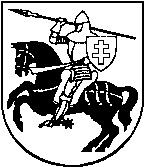 